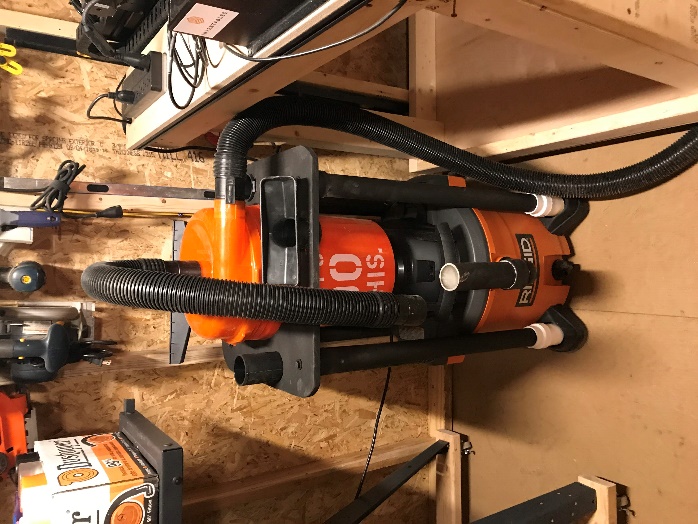 The Dust Topper can only be purchased online - not in stores. https://www.homedepot.com/p/Dustopper-High-Efficiency-Dust-Separator-12-in-dia-with-2-5-in-hose-36-in-long-HD12/30264344514 Gal Rigid Shop Vac – In Storehttps://www.homedepot.com/p/RIDGID-14-Gal-6-0-Peak-HP-Wet-Dry-Vac-WD1450/1000812165 Gal basic Bucket. – In Storehttps://www.homedepot.com/p/The-Home-Depot-5-Gal-Homer-Bucket-05GLHD2/100087613Supply List:Qty 1 - 2" Dia PVC x 24 inch's long.Qty 4 – 1 ½  " Dia PVC x 48 inch's long.Qty 4 - 2" to 1 ½ " Dia PVC reducer.Qty 4 - 1 1/2 " Dia PVC End Caps.Qty 4 - 5/16- 18 bolts, (8) washers and n (4) nuts.Qty 1 - Can of Flat Black Spray Paint (Cheap is fine).Work Piece Cut Order…Clamp outer edges first - cut center.Clamp thru Center hole - remove profile clampsCut outer ProfileClamp outer profile again. Remove inner clamps.Cut Hose Attachment holes.Dimple cut Center holes for end caps. – Manually Drilled once dimpled by xcarve workpiece #3. 